Использование дидактических игр при формировании лексико- грамматического строя речи у детей старшего дошкольного возраста с ОНР     С учетом постоянного увеличения числа дошкольников с общим недоразвитием речи проблема формирования у них грамматических средств речи занимает важнейшее место в современной логопедии, а вопрос о методике их развития и коррекции становится одним из самых актуальных.Одновременно необходимо указать, что ведущим видом деятельности дошкольника является игра и эффективнее всего методики по развитию дошкольника строить как раз на использовании специально разработанных игр.     Использование дидактических игр и игровых приемов в процессе формирования грамматики ,  детей с нарушением речи является важным компонентом коррекционной работы логопеда. Дидактические игры закрепляют изменения в образовании слов, упражняют в составлении связных высказываний, развивают объяснительную речь, являются эффективным средством закрепления грамматических навыков.     Разработкой формирования грамматического строя речи занимались такие специалисты, как Жукова Н. С., Мастюкова Е. М., Филичева Т. Б.(2000 г), Алексеева М. М., Яшина В. И.(1997 г), Арушанова А. Г. (2005 г) и другие.В посвященных развитию грамматического строя речи исследованиях Е.И. Тихеевой, А.П. Усовой, А.М. Леушиной, С.Н. Коновалова, Т.Б. Филичевой, Г.В. Чиркиной и других отмечается, что овладение  дошкольником грамматических категорий при помощи игровых ситуаций является актуальной проблемой. Овладеть грамматическим строем речи – значит научиться правильно употреблять падежные окончания слов, глагольные формы, местоимения, прилагательные, числительные, согласовывать существительные с прилагательными в роде, числе, правильно строить сложносочиненные и сложноподчиненные предложения. Грамматический строй речи у детей старшего дошкольного возраста будет успешно сформирован при использовании игр, если:- игры будут подобраны в соответствии с системой грамматического строя языка;-игры будут соответствовать интересам старших дошкольников;- руководство играми грамматического содержания должно отвечать закономерностям усвоения детьми грамматического строя языка.Работа по совершенствованию грамматического строя введется  по следующим направлениям:​ - упражнения на словоизменения (изменения имен существительных по числам; изменения имен существительных по падежам; употребление предлогов (простых и сложных); согласование имен прилагательных с существительными единственного числа мужского и женского рода; согласование имен существительных с числительными);-​ упражнения на словообразование (уменьшительный суффикс, глагольные приставки, образование относительных и притяжательных прилагательных);​       При планировании коррекционной работы старалась учесть следующие условия, от которых будет зависеть эффективность игр и применяемых упражнений.Остановлюсь на том, какие дидактические игры и задания можно использовать в своей работе по разделам:Развития словоизмененияДидактическая игра « Предлоги потерялись»Цель: закрепление употребления предлогов.Дидактическая игра –шутка «Ответь одним словом»Цель: изменение существительного по падежам.Инструкция :Выбери одну из картинок. Что на ней нарисовано? (Ребёнок отвечает, например: «лопата»).	А теперь я буду задавать тебе вопросы, а ты можешь отвечать на них только этим словом «лопата».Без чего ты не можешь прожить и дня? (Без лопаты.)На чем ты любишь кататься? (На лопате.)Что ты ел на завтрак? (Лопату.)Чем ты обычно рисуешь? (Лопатой.)О чем ты видел сегодня сон? (О лопате).Дидактические игры направленные на согласование  существительного и прилагательногоПеред ребенком лежит игровое поле, разделенное на 4-10 ячеек разного цвета. Отдельно предлагается соответствующее количество контурных картинок на прозрачном материале (хорошо держится рисунок, нанесенный черным маркером на плотные прозрачные папки-уголки). При наложении просвечивающегося квадратика на раскрашенное игровое поле картинка приобретает тот или иной цвет.Вариант первый: педагог договаривается с учеником о том, что он будет задумывать цвет рисунка, но ребенку об этом не скажет. Взрослый молча выбирает картинку и кладет ее на любой цветовой квадрат. Ученик должен «угадать» и озвучить задуманное педагогом словосочетание. Например: «красное яблоко», «синий шарф» и т. д.Вариант второй: ребенок сам выбирает и кладет на поле картинки и оценивает, правильно ли взрослый угадал задуманное словосочетание.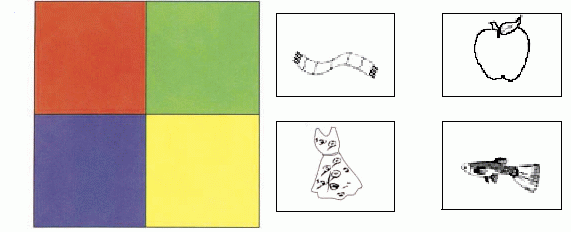 Простое нераспространенное предложениеВариант первый. На игровом поле (4—10 ячеек) нарисованы пиктограммы, изображающие определенный тип движения:Как и в предыдущем задании, ребенку предлагаются контурные картинки на прозрачном материале. Педагог задумывает варианты предложений, а ученик «угадывает» их. Например: «Лягушка прыгает», «Самолет летит» и т. д. Во втором варианте игры взрослый и ребенок меняются ролями.Дидактические игры направленные на согласование  с существительного, прилагательного и числительного.После того, как ребенок начал успешно справляться с заданиями первого уровня, сложность материала возрастает. Ученику предлагается смоделировать высказывания, состоящие из трех слов. Виды диалогов аналогичны вариантам первого уровня, картинки тоже остаются неизменными. Усложняется игровое поле.Помимо цветового различия, в квадраты добавляются цифры 1 и 2.Составляются следующие словосочетания:— один синий шарф; 
— два синих шарфа; 
— два желтых яблока; 
— одно желтое яблоко и т. д.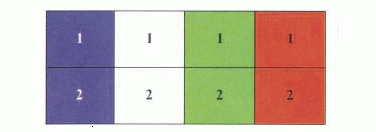 Для развития лексико-грамматических категорий мы используем такой игровой приём как логопедические сказки(Е.Г. Карельская)Ниже приводятся сказочные истории, которые помогут ребёнку на практике овладеть лексикой и грамматикой родного языка. В процессе подобных речевых игр пополняется словарь дошкольника, активизируется его воображение, мыслительная деятельность и память. История (сказка) сначала озвучивается педагогом (или родителем), затем – самим ребёнком. При этом используются игрушки, фланелеграф, сюжетные картинки, теневой и пальчиковый театры.Сказка «Красавица, рыцарь и чудовище»В некотором царстве, в некотором государстве жили-были красавица принцесса, храбрый рыцарь, брат принцессы, и страшное чудовище.Принцесса, как и полагалось, жила в башне, рыцарь, – в замке, а чудовище – в болоте.А ещё в этом царстве-государстве жил бедный пастух, который очень любим принцессу, но не мог даже мечтать о том, что когда-нибудь она станет его женой.Каждый год король, отец принцессы, устраивал смотр женихов для своей дочери. Он собирал всех претендентов и давал им задания, которые надо было быстро и верно выполнить. Но, то ли задания были слишком трудные, то ли женихи – глупыми, только никто из них мужем принцессы так и не стал. Кого-то за неправильные ответы заточили в подвал башни, иных женихов рыцарь победил на турнире, и те с позором были выдворены за пределы государства. А некоторых бедолаг забрало в плен чудовище.И вот настал день, когда ни в самом государстве, ни за его пределами не осталось ни одного потенциального жениха для принцессы.… Один пастух только был жив - здоров и ещё гулял на свободе. И решил он попытать своё счастье.(Педагог (родитель) спрашивает у ребёнка: «Ты хочешь, чтобы пастух взял принцессу себе в жёны? Тогда давай поможем ему выполнить задания короля».)Первое задание. О чём из трёх предметов: башне, замке или болоте можно сказать:холоднЫЙ …мрачнАЯ …ужаснОЕ …страшнЫЙ …дальнЕЕ …неприступнЫЙ…холоднОЕ …тёмнАЯ …страшнОЕ …высокАЯ …мрачнЫЙ …неприступнАЯ …мрачнОЕ …ужаснЫЙ …страшАЯ …гнилОЕ …холоднАЯ …непроходимОЕ …Второе задание. О ком из персонажей сказки: рыцаре, принцессе или чудовище можно сказать:жестокИЙ …злАЯ …суровОЕ …гордЫЙ …бессердечнАЯ …холоднАЯ …злОЕ ...суровЫЙ …гордАЯ …бессердечнОЕжестокОЕ …злОЙ …суровАЯ …гордОЕ …бессердечнЫЙ …Конечно же, в итоге, пастух должен одержать победу и ответить на все вопросы короля (с помощью ребёнка)!Кто при этом ОГОРЧИЛАСЯ? И почему?ОГОРЧИЛОСЬ? Это о ком? Почему?А кто ОБРАДОВАЛАСЬ? И почему?(За каждый правильный ответ ребёнок получает фишку.)Логопедические загадки (Ткаченко)ЦЕЛИ: Учить детей образовывать словосочетание в родительном падеже от словосочетания в именительном падеже, согласовывая при этом числительное и существительное между собой.СОДЕРЖАНИЕ: На доске размещают картинки: 2 оленя, 5 волков,  3 вороны, и 4 кабана (количество животных пересчитывается детьми и называется в именительном падеже).ЗАДАНИЕ: Догадаться и правильно ответить: У кого 4 рога? 2 хвоста? 5 хвостов? 6 лап? 4 пятачка?ОТВЕТЫ: Пять хвостов у пяти волков; шесть лап у трёх ворон и пр.Упражнения на словообразованиеДидактическая игра «Придумай имя».ЦЕЛЬ: образование существительных от различных частей речи. Методические указания. В этой игре в качестве примеров приведены существительные с суффиксами -ок~, -ун-, -ыш.Родились у кошки котята, все такие красивые, смышлёные, игривые...Мы решали, мы гадали,Как же нам котят назвать? Давай подумаем вместе:Этот   котёнок   пушистый. Назовём его Пушок.Этот котёнок белый как снег. Назовём его ... (Снежок)А теперь постарайся сам придумать имена для котят. Дай имя котёнку, который много спит, который много ест, часто мяукает или царапается. Дай имена рыжему, пёстрому, тихому, хитрому, смелому котёнку.
Дидактическая игра : « Скажи наоборот».Цель: научить детей называть действия с противоположным значением. Ход игры: Дети встают в круг. Логопед бросает мяч и называет действие, а ребенок поймавший мяч, называл действия с противоположным значением. Речевой материал: НАливает-ВЫливает,Входит-Выходит, ЗАкрывает-ОТкрывает,  ПРИплывает-Отплывает, Собирает-РАЗбирает,ПОДъезжает-ОТЪезжает.Так же в работе используются такие  игры  на образования относительных и притяжательных прилагательных используются игры:-«Чья голова?Чей нос?Чьи зубы?Чьи уши?Чьи лапы?»-Какое варенье?Применение оптимальных игровых средств в  коррекционной работе логопеда, насыщенность их игровыми ситуациями с привлечением сказочных героев, создание игры на всех занятиях стимулирует мыслительную деятельность дошкольников, повышает мотивацию к обучению.     При составление занятий по коррекции лексико-граматической категории можно воспользоваться следующей литературой:Т.А.Ткаченко : «формирование лексико-грамматических представлений»,Н.Ю. Борякова , Т.А. Матросова «Изучение и коррекция лексико-грамматического строя речи у детей с недостатками познавательного и речевого развития. На примере глагольной лексики, словоизменения глаголов и построения простых распространенных предложений», Формирования лексико-грамматических средств языка и развитие связной речи: пособие для логопеда — Козырева Ольга Владимировна, Дубешко Наталья ; Логопедическая грамматика для малышей: пособие для занятий с детьми 4-6 лет Новиковская О.А.Список использованной литературы:- Т.А.Ткаченко : «Формирование лексико-грамматических представлений»;-Н.Ю. Борякова , Т.А. Матросова «Изучение и коррекция лексико-грамматического строя речи у детей с недостатками познавательного и речевого развития. На примере глагольной лексики, словоизменения глаголов и построения простых распространенных предложений».- Козырева Ольга Владимировна, Дубешко Наталья: «Формирования лексико-грамматических средств языка и развитие связной речи: пособие для логопеда».- Новиковская О.А.: «Логопедическая грамматика для малышей: пособие для занятий с детьми 4-6 лет».-Нуриева Л.Г. «Развитие речи у аутичных детей.»